1	Дополнительные заявления (Документ 168)1.1	Дополнительные заявления, содержащиеся в Документе 168, принимаются к сведению.2	Церемония подписания Заключительных актов2.1	Секретарь пленарного заседания оглашает в порядке французского алфавита список делегаций, полномочия которых признаны действительными.2.2	Заключительные акты подписывают делегации следующих стран:Афганистан, Алжирская Народная Демократическая Республика, Германия (Федеративная Республика), Андорра (Княжество), Ангола (Республика), Саудовская Аравия (Королевство), Аргентинская Республика, Армения (Республика), Австралия, Австрия, Азербайджанская Республика, Содружество Багамских Островов, Бахрейн (Королевство), Бангладеш (Народная Республика), Барбадос, Бельгия, Бенин (Республика), Боливия (Многонациональное Государство), Ботсвана (Республика), Бразилия (Федеративная Республика), Бруней-Даруссалам, Болгария (Республика), Буркина-Фасо, Бурунди (Республика), Кабо-Верде (Республика), Камбоджа (Королевство), Камерун (Республика), Канада, Центральноафриканская Республика, Чили, Китайская Народная Республика, Кипр (Республика), Государство-город Ватикан, Колумбия (Республика), Союз Коморских Островов, Конго (Республика), Корея (Республика), Коста-Рика, Код-д'Ивуар (Республика), Хорватия (Республика), Куба, Дания, Джибути (Республика), Доминиканская Республика, Египет (Арабская Республика), Эль-Сальвадор (Республика), Объединенные Арабские Эмираты, Эквадор, Испания, Эстонская Республика, Соединенные Штаты Америки, Эфиопия (Федеративная Демократическая Республика), Российская Федерация, Финляндия, Франция, Габонская Республика, Гана, Греция, Гренада, Гватемала (Республика), Гвинейская Республика, Гайана, Гаити (Республика), Венгрия (Республика), Индия (Республика), Индонезия (Республика), Иран (Исламская Республика), Ирак (Республика), Ирландия, Израиль (Государство), Италия, Ямайка, Япония, Иорданское Хашимитское Королевство, Казахстан (Республика), Кения (Республика), Кувейт (Государство), Лаосская Народно-Демократическая Республика, Лесото (Королевство), Латвийская Республика, Ливан, Лихтенштейн (Княжество), Литовская Республика, Люксембург, Малайзия, Малави, Мальдивская Республика, Мали (Республика), Марокко (Королевство), Маршалловы Острова (Республика), Маврикий (Республика), Мексика, Молдова (Республика), Монако (Княжество), Мозамбик (Республика), Намибия (Республика), Непал (Федеративная Демократическая Республика), Нигер (Республика), Нигерия (Федеративная Республика), Норвегия, Новая Зеландия, Оман (Султанат), Уганда (Республика), Узбекистан (Республика), Пакистан (Исламская Республика), Папуа-Новая Гвинея, Парагвай (Республика), Нидерланды (Королевство), Перу, Филиппины (Республика), Польша (Республика), Португалия, Катар (Государство), Демократическая Республика Конго, Кыргызская Республика, Словацкая Республика, Чешская Республика, Румыния, Соединенное Королевство Великобритании и Северной Ирландии, Руандийская Республика, Сан-Марино (Республика), Самоа (Независимое Государство), Сенегал (Республика), Сербия (Республика), Сьерра-Леоне, Сингапур (Республика), Словения (Республика), Сомалийская Демократическая Республика, Судан (Республика), Южный Судан (Республика), Шри-Ланка (Демократическая Социалистическая Республика), Южно-Африканская Республика, Швеция, Швейцарская Конфедерация, Суринам (Республика), Свазиленд (Королевство), Танзания (Объединенная Республика), Чад (Республика), Таиланд, Тимор-Лешти (Демократическая Республика), Тоголезская Республика, Тунис, Турция, Украина, Уругвай (Восточная Республика), Вануату (Республика), Венесуэла (Боливарианская Республика), Вьетнам (Социалистическая Республика), Замбия (Республика) и Зимбабве (Республика).2.3	Секретарь пленарного заседания объявляет, что Заключительные акты Полномочной конференции подписали 150 Государств-Членов.3	Закрытие Конференции3.1	Демонстрируется семиминутный видеоролик, посвященный подготовке к Конференции и основным моментам Конференции.3.2	Министр науки, ИКТ и планирования Республики Корея выступает с обращением, текст которого размещен по адресу:
http://www.itu.int/en/plenipotentiary/2014/statements/file/Pages/closing-ceremony-yanghee.aspx.3.3	Оратор, в знак высокой оценки деятельности, направленной на содействие развитию электросвязи во всем мире, и вклада в работу Конференции, преподносит Генеральному секретарю, а также заместителю Генерального секретаря и Директорам БСЭ, БР и БРЭ памятную доску, на которой выгравированы их портреты. 3.4	Мэр Пусана выступает с обращением, текст которого размещен по адресу:
http://www.itu.int/en/plenipotentiary/2014/statements/file/Pages/closing-ceremony-byung.aspx.3.5	Генеральный секретарь выступает с обращением, текст которого размещен по адресу:
http://www.itu.int/en/plenipotentiary/2014/statements/file/Pages/closing-ceremony-toure.aspx.3.6	Генеральный секретарь вручает мэру Пусана золотую медаль МСЭ и удостоверение в знак признания оказанного им приема и поддержки. Далее он вручает золотую медаль МСЭ и удостоверение Председателю в знак признания его выдающего вклада в работу Союза и блестящего руководства ходом дискуссий.3.7	Председатель выступает с обращением, текст которого размещен по адресу:
http://www.itu.int/en/plenipotentiary/2014/statements/file/Pages/closing-ceremony-min.aspx.3.8	Делегаты от Российской Федерации, выступая от имени своих стран и РСС, от Саудовской Аравии, Турции и Канады, выступая также от имени СИТЕЛ, выражают свою искреннюю признательность правительству Республики Корея и городу Пусану за проявленное ими гостеприимство и безупречную организацию Конференции. Они дают высокую оценку проявленному Председателем мастерству, с которым он руководил дискуссиями, и выражают глубокое уважение Генеральному секретарю, который проявлял непоколебимую приверженность служению Союзу и его Членам. Ораторы благодарят всех сотрудников в Пусане и Женеве, направлявших свои усилия на обеспечение беспрепятственного хода мероприятия, и желают вновь избранным должностным лицам успехов во всем. 3.9	Делегат от Арабских Объединенных Эмиратов присоединяется к предыдущим ораторам и отмечает, что его стране выпала честь принимать у себя следующую полномочную конференцию в 2018 году. Делегаты от Ирака и Японии также присоединяются к предыдущим выступлениям, с аналогичным заявлением выступает делегат от Индии, который от имени своей страны и АТСЭ выражает благодарность г-ну Арасте за вклад в работу АТСЭ и Конференции. Председатель поддерживает последнее заявление.3.10	Делегаты от Сенегала, Ганы, Папуа-Новой Гвинеи, выступая от имени своих правительств и островных государств Тихого океана, от Иордании, Польши, выступая от имени своих правительств и стран СЕПТ, от Бангладеш, Гренады, выступая от имени своих правительств, а также Карриаку, Петит-Мартиники и стран Карибского бассейна, от Ливана, предложивший направить официальную телеграмму с благодарностью президенту Республики Корея от имени Конференции и всех делегаций, от Зимбабве, выступая от имени своего правительства и Африканской группы, от Соединенных Штатов и Кот-д'Ивуара, выражают по очереди свою признательность органам власти Кореи за их гостеприимство и предоставленные в распоряжение делегаций средства. Они выражают благодарность Председателю за его доброжелательное и умелое руководство дискуссиями, а также председателям и заместителям председателей комитетов и рабочих групп за их вклад. Выступающие поддерживают высокую оценку, данную предыдущими ораторами лидерским качествам Генерального секретаря и его преданности делу развития глобальной электросвязи, и выражают глубокую благодарность уходящей команде руководства, всем сотрудникам МСЭ за их поддержку, и заверяют вновь избранную команду в своей полной поддержке.3.11	Делегат от Мали, присоединяясь к предыдущим ораторам, выразившим благодарность органам власти Кореи за организацию Конференции, выражает особую признательность всем делегациям, воздавшим должное Генеральному секретарю, и всем Государствам-Членам и сотрудникам МСЭ, которые поддерживали его усилия. Оратор уверен, что дух, философия, вера и моральная сила, являвшиеся для Хамадуна Туре движущими силами на протяжении всех лет его службы Союзу, будут вдохновлять новую команду, которой он желает успехов во всем. На оратора огромное впечатление произвел видеоролик, посвященный трудовой деятельности Хамадуна Туре, который станет уникальным и незабываемым подарком. Мали гордится работой, выполненной Хамадуном Туре, который, являясь Генеральным секретарем, высоко нес знамя МСЭ и вносил вклад в развитие электросвязи и ИКТ во всем мире; оратор выражает Хамадуну Туре и его семье наилучшие пожелания.3.12	Делегат от Республики Корея выражает благодарность всем участникам, которые, придерживаясь духа консенсуса, содействовали успеху Конференции. Оратор выражает надежду, что вновь избранная команда будет продолжать работу на основе концепции и согласия в интересах развития ИКТ для всех. Оратор воздает должное Генеральному секретарю, неустанная деятельность которого была направлена на расширение влияния Союза, председателю Конференции, председателям и заместителям председателей комитетов и рабочих групп, а также всем, кто способствовал гармоничному ведению дискуссий. В заключение он благодарит сотрудников секретариата МСЭ и предоставленных Кореей сотрудников за их самоотверженную работу, а также местные органы власти, которые на протяжении двух лет не жалели сил, для того чтобы сделать приятным пребывание делегатов и обеспечить успех 19-й Полномочной конференции.3.13	Демонстрируется пятиминутный видеоролик, отражающий основные моменты трех недель работы Конференции.3.14	Председатель выражает благодарность всем участникам и объявляет Полномочную конференцию Международного союза электросвязи 2014 года закрытой.Заседание закрывается в 18 час. 10 мин.Генеральный секретарь:	Председатель:
Х. ТУРЕ	В. МИНПолномочная конференция (ПК-14)
Пусан, 20 октября – 7 ноября 2014 г.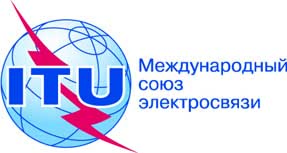 ПЛЕНАРНОЕ ЗАСЕДАНИЕДокумент 178-R5 декабря 2014 годаОригинал: французскийПРОТОКОЛДвадцатОГО и последнего ПЛЕНАРНОГО ЗАСЕДАНИЯПРОТОКОЛДвадцатОГО и последнего ПЛЕНАРНОГО ЗАСЕДАНИЯПятница, 7 ноября 2014 года, 14 час. 05 мин.Пятница, 7 ноября 2014 года, 14 час. 05 мин.Председатель: г-н В. МИН (Республика Корея)Председатель: г-н В. МИН (Республика Корея)Обсуждаемые вопросыДокументы1Дополнительные заявления1682Церемония подписания Заключительных актов−3Закрытие Конференции−